МІНІСТЕРСТВО ОХОРОНИ ЗДОРОВ’Я УКРАЇНИ«ЗАТВЕРДЖУЮ»В.О. ректорА бдмупрофесорка _____________ Оксана Андрієць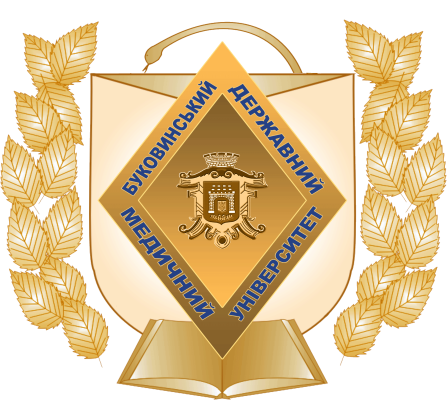 СТРАТЕГІЯ РОЗВИТКУ
БУКОВИНСЬКОГО ДЕРЖАВНОГО МЕДИЧНОГО УНІВЕРСИТЕТУНА 2022-2027рр.Ухваленовченою радою БДМУ__________________(протокол №) чернівці – 2022СТРАТЕГІЯ РОЗВИТКУБуковинського державного медичного університетуна період 2022-2027 рр.І.Загальні положенняЗаклад вищої освіти Буковинський державний медичний університет (далі – БДМУ, або університет) – це провідний заклад вищої медичної освіти європейського зразка в Україні, з ідеологією сучасного інноваційного розвитку як лідера в сфері медичної освіти, наукової діяльності та підготовці висококваліфікованих конкурентноспроможних фахівців-медиків. Діяльність колективу університетуґрунтується на багаторічних традиціях та скерована на здобуття найвищих результатів в освітній, науковій, лікувальній та міжнародній галузях, формування у випускників стратегічного мислення, мотивації до професійного вдосконалення, вміння працювати в колективі з метою досягнення особистого й колективного успіху, інтеграції в світовий медичний простір.Основне завдання полягає в активному розвитку університету як конкурентоздатного закладу освіти європейського рівня в усіх його напрямах діяльності зі збереженням демократичних традицій, розвиненим студентським самоврядуванням, культом знань та науки, академічними свободами, атмосферою творчості, відкритості, вільного волевиявлення та громадянської позиції. БДМУ – єдиний у Чернівецькій області заклад вищої медичної освіти, який здійснює підготовку лікарів, стоматологів, фармацевтів, медичних психологів, лаборантів, зубних техніків, медичних сестер та асистентів фармацевта для потреб медичної та фармацевтичної галузі України та за її межами, а також забезпечити їх безперервний професійний розвиток.  БДМУ – активний учасник процесів консолідації українського університетського співтовариства, взаємодії із зарубіжними освітніми установами, формування єдиного освітнього простору.БДМУ – цілісний багатофакультетний освітній та науковий комплекс, який постійно вдосконалюється і широко взаємодіє із усіма зацікавленими партнерами, забезпечуючи розвиток фундаментальної і прикладної науки в галузі охорони здоров’я, надання якісної медичної допомоги і розробку новітніх діагностичних і лікувальних технологій.БДМУ прагне: - забезпечити зростання конкурентної спроможності випускників на ринку праці України та за її межами;- формувати високоморальних, освічених та всебічно розвинених особистостей з чіткою громадянською позицією;- створити максимальні можливості для реалізації та розвитку особистості усіх учасників освітнього процесу;- забезпечити високі професійні стандарти на етапі до- та післядипломної підготовки;- забезпечити надання висококваліфікованої медичної допомоги населенню, шляхом розробки і впровадження сучасних новітніх технологій діагностики, лікування та реабілітації;- сформувати соціально-збалансовану модель фінансової стабільності університету.ІІ. Основні положення2.1. Місія університету - забезпечення високої якості освітньої, наукової та клінічної діяльності на основі розробки і впровадження інноваційних технологій, міжнародного досвіду, реалізації ефективної моделі соціального партнерства із суспільством, системою охорони здоров’я, спрямованого на поліпшення здоров’я і подовження тривалості життя людей.2.2. Візія БДМУ: Сучасні умови зобов’язують заклад бути лідером в сфері медичної освіти, науковій діяльності, підготовці висококваліфікованих конкурентоспроможних в Україні та за її межами професіоналів в галузі охорони здоров’я, які спроможні в подальшому до формування індивідуальної освітньої траєкторії безперервного професійного та особистісного розвитку і забезпечити інтегрування університету в світовий та європейський простори вищої освіти шляхом інтернаціоналізації освітніх і дослідницьких програм.2.3. Цінності університету: БДМУ керується принципами: професіоналізму, гуманізму, толерантності, духовності, свободи, відповідальності, доброчесності, гідності, просвітництва, неупередженості, інноваційності, креативності, постійного самовдосконалення та громадської ідентичності.2.4. Головна стратегічна мета БДМУ: забезпечення високої якості усіх видів діяльності університету на основі побудови ефективної моделі соціального та професійного партнерства зі студентами, співробітниками, стейкхолдерами, професійними співтовариствами та суспільством.2.5. Стратегічні цілі (пріоритети):забезпечення високої якості освітнього процесу із застосуванням сучасних технологій та урахуванням передового досвіду;імплементація сучасних форм, методів і технологій навчання, вдосконалення актуальних методик освітнього процесу з урахуванням світового досвіду в галузі охорони здоров’я у співпраці з академічною спільнотою, бізнесом та органами влади; розвиток та підтримка академічної мобільності всіх учасників освітнього процесу, забезпечення безперервності освіти й професійного удосконалення лікарів, стоматологів та фармацевтів у межах безперервного професійного розвитку;створення умов та сприяння гармонійному розвитку особистості здобувачів вищої освіти та викладачів, реалізації їхніх соціальних і культурних потреб;подальший розвиток ефективного зворотного зв’язку між учасниками освітнього процесу;популяризація досягнень, досвіду і знань, активне впровадження просвітницьких ідей; поєднання в освітньому, науковому та управлінському процесах традицій та інновацій, розвиток єдиного університетського середовища для залучення всіх підрозділів і служб до реалізації загальних університетських завдань;розробка, удосконалення та імплементація сучасних освітніх програм з урахуванням потреб ринку праці;паритетна участь в процесах соціально-економічного та культурного розвитку, формування інтелектуального потенціалу України;інтеграція університету в європейський та світовий простори вищої освіти та наукові проєкти;активізація участі колективу університету в національних і міжнародних програмах підготовки фахівців галузі охорони здоров’я.2.6. Очікуваний результат виконання стратегічних цілей університетом – досягнення високого рівня якості підготовки фахівців, яка відповідає державним і міжнародним стандартам, забезпечує професійну компетентність, ціннісну орієнтацію, соціальну спрямованість і задовольняє особисті, духовні, матеріальні потреби та запити сучасного суспільства.2.7. Принципи розробки та реалізації стратегії діяльності БДМУ:орієнтація на випускника університету, як основний критерій якості освітньої, наукової та клінічної підготовки;розбудова індивідуальних освітніх траєкторій, розвиток академічної мобільності для всебічного професійного та гармонійного особистісного розвитку учасників освітнього процесу;активне залучення співробітників університету, осіб, що навчаються, та громадськості до вирішення стратегічних завдань розбудови БДМУ;посилення інноваційного розвитку університету в галузі впровадження сучасних технологій в освітній, науковий та лікувальний процеси; створення здорового конкурентного середовища в повсякденній діяльності університету, ефективна мотивація співробітників до удосконалення професійних компетентностей;колегіальне оцінювання кінцевих результатів діяльності університету із залученням усіх учасників освітнього процесу та стейкхолдерів;імплементація європейського та світового досвіду у створення та розбудову внутрішньої та міжнародної мобільності, відповідальної участі здобувачів освіти в забезпеченні якості підготовки та управлінні університетом;активне залучення стейкхолдерів до вдосконалення освітніх програм та безпосередньої участі в навчальному процесі та оцінюванню його результатів;забезпечення автономності в економічній діяльності та розпорядженні власними фінансовими ресурсами.2.8. Показники досягнення головної стратегічної мети:забезпечення стабільно високих позицій в рейтингах закладів вищої медичної освіти України на основі досягнення якісного функціонування усіх напрямків діяльності БДМУ;збільшення кількості учасників програм академічної мобільності;імплементація індивідуальних освітніх траєкторій в навчальний процес;збільшення питомої частки суб’єктів навчання з інших країн;розвиток сучасного навчально-науково-клінічного комплексу «Університетська клініка»;забезпечення виконання наукових досліджень університету на базі навчально-наукової лабораторії БДМУ.ІІІ. Стратегічні цілі розвитку університету за основними напрямками діяльності на період 2022-2027 рр.3.1. У освітній діяльностіГоловна мета – підготовка компетентних та конкурентоздатних професіоналів для забезпечення фізичного, ментального й соціального здоров’я та надання якісних медичних послуг суспільству. Основою має стати впровадження передових освітніх технологій, норм і стандартів.Для цього планується:забезпечувати якість провадження освітнього процесу та реалізації освітніх програм на рівні державних та міжнародних стандартів; впроваджувати нові освітні програми з урахуванням світових трендів, вимог роботодавців та інтересів стейкхолдерів;удосконалювати зміст та якість освітніх програм шляхом пошуку та впровадження передових освітніх технологій;розробити нові механізми управління освітніми програмами; постійно удосконалювати методики практично-орієнтованого та студенто-центрованого навчання, запроваджувати новітні методи клінічної підготовки;забезпечити подальший розвиток та впровадження симуляційних технологій навчання;постійно розвивати та удосконалювати інфраструктуру навчально-тренінгового центру симуляційної медицини, стоматологічного фантомного класу та кафедральних центрів практичної підготовки;впроваджувати в освітній процес технології віртуальної, доповненої та іммерсивної реальності;забезпечити розробку організаційних, методичних, ресурсних матеріалів та технічної бази для проведення об’єктивного структурованого клінічного іспиту;модернізувати навчальні аудиторії кафедр шляхом оснащення комп’ютерним, мультимедійним та навчальним обладнанням, а також сучасними мобільними меблевими системами для забезпечення командної та групової роботи;продовжувати забезпечення наступності викладання теоретичного матеріалу та оволодіння практичними навичками на основі принципів послідовності, логічності, цілеспрямованості освітнього процесу;удосконалити процес навчання студентів за програмою підготовки офіцерів медичної служби запасу з урахуванням досвіду надання медичної допомоги військовослужбовцям під час широкомасштабної збройної агресії Російської Федерації проти України та стандартів тактичної медицини TCCC, MARCH тощо;продовжити розробку та активне впровадження в освітній процес інформаційно-комунікаційних технологій (електронний журнал успішності, сервер дистанційного навчання, портал підготовки до інтегрованих тестових іспитів, електронний індивідуальний навчальний план тощо);розвивати й удосконалювати внутрішню систему забезпечення якості навчання, об’єктивізації та прозорості освітнього процесу;впроваджувати ефективні механізми ширшого залучення студентів до оцінки та моніторингу різних видів діяльності університету;регулярно проводити опитування здобувачів освіти щодо рівня задоволеності якістю освітнього процесу;удосконалювати систему ефективного зворотного зв’язку між адміністрацією університету, студентами та роботодавцями з метою вивчення якості підготовки випускників; сприяти популяризації та формуванню культури академічної доброчесності, забезпечити неухильне дотримання норм академічної доброчесності усіма учасниками освітнього процесу;підвищити особисту відповідальність науково-педагогічних та педагогічних працівників за якість освітнього процесу;удосконалювати й розвивати механізми матеріального і морального заохочення професорсько-викладацького складу за високі особисті результати освітньої діяльності; забезпечити постійне підвищення педагогічної майстерності та професійної кваліфікації науково-педагогічних і педагогічних працівників, у т.ч. через програми стажування та обміну викладачів у кращих закордонних і вітчизняних університетах;розвивати програми національної та міжнародної академічної мобільності викладачів та здобувачів освіти;сприяти проходженню здобувачами освіти стажування та практики на базі провідних вітчизняних закладів охорони здоров’я, а такожзакордонних установ та клінік;проводити активний пошук грантів для розробки передових освітніх технологій;залучати здобувачів освіти до пошуку та участі в освітніх грантових проєктах;надавати постійну підтримку у вивченні англійської мови викладачам університету, у т.ч. стажування викладачів в англомовних країнах;продовжувати удосконалювати тематику курсу «Школа молодого викладача» за рахунок тренінгів, майстер-класів та інтерактивних форм навчання з метою набуття педагогічних знань та навичок викладачів-початківців;залучати до освітнього процесу лекторів – провідних вчених, професіоналів та успішних випускників з України та ззакордону; створити освітньо-науковий центр для коворкінгу викладачів та студентів;створити університетську відеостудію з виготовлення навчального відеоконтенту;створити в навчальних корпусах студентські простори - площі та приміщення для самостійної роботи, зустрічей, дискусій, неформального спілкування тощо.провести підготовчі заходи та створити центри підготовки абітурієнтів (освітні філії) у країнах походження;здійснити заходи щодо започаткування підготовки іноземних громадян на післядипломному етапі вищої медичної освіти;розширити та запровадити нові заходи, ефективні програми безперервного професійного розвитку медичних та фармацевтичних працівників;продовжити роботу з організації та розвитку дистанційних форм навчання на післядипломному етапі освіти з метою забезпечення безперервного професійного розвитку медичних кадрів; вдосконалити використання інтернет-ресурсів та розширювати можливість доступу лікарів до високоякісної післядипломної освіти;3.2. У науковій діяльностіНауково-дослідна робота та інноваційна діяльність забезпечує розвиток наукового потенціалу університету та спрямована на розширення можливостей забезпечення високого рівня якості підготовки науково-педагогічних кадрів та результативності наукових досліджень.Пріоритетними напрямами для розвитку науково-дослідної роботи та використання її у практиці є:збільшення обсягів наукових досліджень і розробок як за рахунок коштів державного бюджету так і з залученням коштів фізичних та юридичних осіб;удосконалення планування та формування тематики НДР відповідно до актуальних напрямів розвитку фундаментальної та прикладної науки, згідно з вимогами сучасності;підтримка та розвиток існуючих наукових шкіл, забезпечення ефективного функціонування, підвищення рівня суспільного визнання та започаткування нових напрямів науки;формування сучасного наукового кадрового потенціалу, здатного забезпечити розробку та впровадження інноваційних наукових розробок;підвищення рівня оприлюднення результатів наукових досліджень, збільшення кількості публікацій у співавторстві з представниками іноземних високорейтингових університетів та представниками інших організацій;проведення навчальних семінарів для співробітників з питань винахідницької діяльності, патентних та інформаційних досліджень, авторського права;розширення та актуалізація тематик міжнародних та Всеукраїнських наукових конференцій, які проводяться на базі БДМУ; збільшення кількості наукових інтернет-конференцій, тренінгів – майстер класів, вебінарів та воркшопів;залучення до спільної організації та проведення наукових форумів БДМУ із міжнародною участю кафедр іноземних медичних навчальних закладів та закордонних медичних клінічних установ (університетських клінік);забезпечення проведення щорічної конференції професорсько-викладацького персоналу БДМУ;розширення впровадження аспірантури та докторантури за новими спеціалізаціями;інтенсифікація підготовки докторівнаук та докторів філософії з метою забезпечення дієвого резерву на посади доцентів, професорів та завідувачів кафедр;запровадження програм національної та міжнародної мобільності аспірантів/докторантів;напрацювання та запровадження ефективних механізмів, спрямованих на підвищення продуктивності співпраці між науковими керівниками (консультантами) та здобувачами ступеня доктора філософії/доктора наук;сприяння ефективній роботі спеціалізованих вчених рад університету;забезпечення ефективної мотивації наукових, науково-педагогічних працівників та здобувачів вищої освіти;окреслити ефективні механізми реформування навчання в аспірантурі у рамках трансформації системи вищої освіти в Україні, її гармонізації з європейським освітнім простором;розвиток міжнародних наукових зв’язків та проєктів, спрямованих на підготовку співробітників університету в європейській докторантурі, що передбачає вивчення міждисциплінарних курсів з методології досліджень, фахових спецкурсів, участь у наукових колоквіумах та семінарах;створення на базі кращих європейських зразків окремих експериментальних програм підготовки в рамках третього циклу, що ґрунтуються на самостійно вироблених в університеті критеріях та принципах підготовки докторів філософії, розробці комплексу міждисциплінарних методологічних курсів для молодих науковців, реальній інтеграції до наукового процесу міжнародних партнерів, організації дослідницьких семінарів та публікації наукових доробків у визнаних закордонних наукових виданнях;сприяння формуванню умов для розкриття наукового та творчого потенціалу студентів, докторів філософії та молодих учених: організація на кафедрах університету студентських наукових гуртків широкої тематики, залучення молодих учених до виконання фрагментів НДР, публікації результатів досліджень у виданнях, індексованих наукометричними базами, міжуніверситетської та міжнародної наукової співпраці; організація участі молодих науковців у дослідницьких проєктах, наукових грантах, конкурсах, програмах, стажуваннях та інших заохочувальних заходах, участь студентів-науковців у Всеукраїнському конкурсі студентських наукових робіт;проведення постійного моніторингу та аналіз загальних рейтингових показників університету та індивідуальних показників науковців з використанням Системи професійного бібліометричного аналізу і управління наукової діяльності на платформах Scopus,WebofScience;організація семінарів та консультацій для науково-педагогічного складу кафедр та аспірантів університету щодо етики наукових публікацій, правильності оформлення наукових статей відповідно до світових стандартів, підвищення показників цитованості науковців («унікальний ідентифікатор вченого»; ключові слова за MeSH, бібліографічний менеджер END NOTE; вибір журналів для публікації за показниками імпакт-фактору і квартилю; застосування аналітичного інструменту JournalCitationReports тощо), принципів роботи з міжнародними БД Scopus і WebofScience;організація роботи та навчання співробітників щодо створення та заповнення індивідуальних профілів у наукометричних базах (ORCID, Researcher ID, GoogleScholar, УІНЦ та ін.). Створення зведеного електронного реєстру «Унікальні ідентифікатори науковців БДМУ», моніторинг активності профілів;координація роботи редакційних рад та редакційних колегій наукових журналів університету.Проведення аналізу реєстрації, імпакт-фактору та квартилюжурналів університету у вітчизняних та міжнародних базах даних.Реєстрація редакційних колегій журналів БДМУ у міжнародних асоціаціях редакторів наукових журналів (COPE, WAME та ін.);підтримка веб-сторінок наукових журналів університету на базі Української науково-освітньої телекомунікаційної мережі «URAN» на платформі OJS; продовження реєстрації поточних та архівних номерів журналів за попередні роки;реєстрація статей поточних та архівних номерів наукових журналів університету в системі CrossRefдля активації DOI (DigitalObjectIdentifier) в рамках Проекту PILA (Міжнародна Асоціація onlineзв'язків у системі CrossRef) Української науково-освітньої телекомунікаційної мережі «URAN»;впровадження системи представлення наукових конференцій університету з використанням сервісу відеоконференцій WEB Сlass в рамках Проєкту Української науково-освітньої телекомунікаційної мережі «URAN»;наповнення репозиторію «Інтелектуальні фонди БДМУ» з просуванням ресурсу в мережі Internet та 4 fet-jfyh, наповнення бази «Періодичні видання» в електронному каталозі бібліотеки через АБІС «ІРБІС-64», з метою представлення наукових здобутків у відкритому доступі та підвищення цитованості університетських праць світовою науковою спільнотою;реєстрація БДМУ на міжнародних платформах Scopus, WebofScience;реєстрація БДМУ на платформі «Національна електронна науково-інформаційна система» «URIS» (UkrainianResearchInformationSystem) для забезпечення подання інформації про сферу наукової і науково-технічної діяльності університету;активний розвиток та модернізація інформаційної наукової бази; поповнення наукового фонду репозиторію відповідно до сучасних вимог та нормативних положень, з підключенням до загальнодержавного репозиторію України;додаткове заохочення співробітників щодо публікації статей у наукових журналах з високим імпакт-фактором та високим індексом цитування;продовження матеріального заохочення професорсько-викладацького персоналу за результатами наукової продукції;забезпечення виконання науково-дослідних та дисертаційних робіт на базі «Навчально-наукової лабораторії БДМУ»;здійснення системних заходів із запобігання та виявлення академічного плагіату шляхом пропагування культури академічної доброчесності.3.3. У лікувальній діяльностіПріоритетною стратегією розвитку вищої медичної освіти в БДМУ є створення багатопрофільної університетської клініки, яка стане потужною базою для провадження лікувальної, навчальної та наукової роботи на високому рівні.Іншими важливими стратегічнимизавданнямирозвиткулікувально-консультативноїроботи в БДМУ є: реалізаціяпроєкту вдосконалення роботи університетської клініки шляхом створення державного неприбуткового підприємства у структурі БДМУ, що дозволить підписати пакет послуг з Національною службою охорони здоров’я (НСЗУ) для надання стоматологічних послуг з подальшим розширенням переліку ліцензованих високоспеціалізованих послуг з інших медичних спеціальностей;вдосконалення консультативної роботи медичної інформаційної системи (MIC) Helsi БДМУ та проведення реєстраціїусіх співробітників клінічних кафедр в Медичному консультативному центрі (МКЦ) БДМУ;реєстрація усіх науково-педагогічних працівників підрозділів клінічних кафедр БДМУ у електронній системі охорони здоров’я (ЕСОЗ);забезпечення усього науково-педагогічного складу клінічних кафедр, що здійснюють виписування/відпуск рецептурних лікарських засобів, кваліфікованим електронним підписом;продовження та покращення якості надання консультацій співробітниками БДМУ у чат-боті «Доктор онлайн»;втілення стратегії мультидисциплінарного підходу у веденні пацієнтів у рамках МКЦ БДМУ та у межах університетської клініки шляхом надання рекомендацій та направлень до інших висококваліфікованих співробітників БДМУ;покращення матеріально-технічної бази університету та оснащення сучасним обладнанням університетської клініки, навчальної науково-дослідної лабораторії та функціонуючих обласних клінічних центрів БДМУ шляхом залучення грантових коштів;забезпечення та утримання високої якості надання конкурентноспроможних медичних послугспівробітниками університету;продовження та вдосконалення системи мотивації консультантівуніверситетської клініки та МКЦ БДМУ;продовження активної роботи співробітників усіх клінічних структурних підрозділахуніверситету у напрямку розробки новітніх методів діагностики та лікуванняз подальшим впровадженням їх у лікувальну роботу клінічних кафедр, університетської клініки та обласних клінічних центрів ;підвищення кваліфікації співробітників університету шляхом їх участі у міжнародних науково-практичних заходах, семінарах, форумах, що дозволить здійснювати лікувально-консультативну роботу працівниками університету на високому професійному рівні;залучення співробітників університету до розробки клінічних рекомендацій, стандартів (клінічних протоколів) надання медичної допомоги;розробка стратегії популяризації діяльності університетської клініки серед населення Буковини шляхом організації та впровадження безкоштовних скринінгових методів обстеження пацієнтів фахівцями БДМУ різних спеціальностей;продовження проведення пропагандиоснов здорового способу життясеред населення Буковини та профілактики найбільш поширених хронічних захворювань;формування та організація роботи консультативних груп лікарів для надання висококваліфікованої медичної допомоги у районних центрах Чернівецької області з поширенням інформації серед населення регіону щодо лікувально-консультативної роботи фахівців БДМУ в МКЦ БДМУ та в університетській клініці;вдосконалення роботи та покращення забезпечення устаткуванням існуючих обласних клінічних університетських центрів та продовження роботу над створенням нових перспективних центрів реабілітаційного та відновного лікування, фізичної терапії та ерготерапії, екстренної медичної допомоги, ендопротезування та політравми;залучення співробітників університету у роботу комісій з реформування медицини обласного, міського підпорядкування та атестаційних лікарських комісій;продовження та вдосконалення роботи у сфері клінічних досліджень, що дозволить науковцям отримати невід’ємний досвід впровадження новітніх методів лікування у зарубіжних країнах та отримати додаткове фінансування для наукового розвитку співробітників кафедри;продовження залучення співробітників університету у напрямку рецензування випадків важкої акушерської патології, перинатальної, материнської та малюкової смертності;продовження забезпечення участі співробітників клінічних кафедр упрофілактичних медичних оглядах іноземнихстудентів;покращення якості надання співробітниками університету лікувально-консультативних послуг переселенцям, військовослужбовцям, вагітним, ветеранам війни, літнім людьми, особами зобмеженими фізичними можливостями та іншим соціально-незахищеним верствам населення;формування сучасноїстратегії лікувально-діагностичної роботи працівників БДМУ у період затяжної війни, а саме: удосконалення сучасних схем персоніфікованого лікування переселенців та військовослужбовців з урахуванням наявності стрес-індукованих захворювань та потреби у психологічній, фізичній та соціальній реабілітації; організація та проведення спільно з лікувальними закладами короткотривалих курсів з надання екстреної невідкладної медичної допомоги при критично загрозливих для життя станів шляхом організації безкоштовних виїздів бригад співробітників клінічних кафедр університету у загальноосвітні школи, ліцеї, технічні училища;розробка сучасних методів боротьби з наслідками посттравматичного стресу в умовах воєнного стану;продовження та вдосконаленнянаданняпсихологічноїдопомогивійськовопостраждалим, переселенцям на базі медико-консультативного центру БДМУ;вдосконалення тактики ведення хворих з гострою хірургічною патологією та травмами воєнного часу; проведення роботи у напрямку розвитку та вдосконалення пріоритетних для держави медичних послуг у період воєнного стану (зокрема, у сфері психологічної, фізичної та соціальної реабілітації, ерготерапії);ініціювання обміну досвідом співробітників університету з провідними фахівцями зарубіжжя з стратегічних питань ведення пацієнтів в умовах бойових дій шляхом направлення співробітників БДМУ на стажування в зарубіжні клініки.Отже, провідною стратегією розвитку лікувально-консультативної роботи в БДМУ є створення державного неприбуткового підприємства «Університетська клініка» та розвиток нових напрямків лікувальної роботи у галузі реабілітації,протезування та психологічної допомоги, що дозволить висококваліфікованим співробітникам БДМУ надавати високоякісну кваліфіковану та спеціалізовану медичну допомогу населенню Буковини в умовах воєнного часу. 3.4. У міжнародній діяльностіІнтернаціоналізація є вагомим фактором розвитку університету, необхідною умовою вдосконалення освітньої та науково-дослідницької діяльності викладачів та суб’єктів навчання, покращання надання якісних освітніх послуг здобувачам освіти та інтеграція їхньої подальшої конкурентоспроможності на національному та міжнародних рівнях. Міжнародна діяльність університету зосереджена на вирішенні наступних стратегічних завдань: підвищення ефективності та результативності професійної діяльності науково-педагогічних працівників та здобувачів освіти університету шляхом активної участі в міжнародних програмах академічної мобільності;залучення професорсько-викладацького складу закордонних ЗВО-партнерів до читання лекцій та курсів окремих дисциплін здобувачам освіти БДМУ в дистанційному режимі та активізація читання лекцій в режимі он-лайн викладачами університету в закордонних освітніх закладах; сприяння у вільному доступі для професорсько-викладацького складу та здобувачів освіти БДМУ до міжнародних електронних ресурсів інформації, електронних книг, журналів, баз даних тощо;пошук партнерів для можливості створення філій (відокремлених структурних підрозділів, підготовчих відділень) університету за кордоном;активізація пошуку закордонних закладів вищої освіти з метою реалізації програми «подвійний диплом» та створення спільних освітніх програм;укладання угод із закордонними ЗВО; співробітництво з міжнародними фондами і програмами; розвитокпроєктного менеджменту та реалізація міжнародних студентських обмінів;заходи із забезпечення якісного відбору громадян іноземних країн, що бажають навчатися в університеті та розширення географії набору іноземних громадян з країн Західної та Південної Африки, Близького Сходу, Європи та збільшення контингенту іноземних громадян на до - та післядипломному етапі; отримання ліцензії та запровадження інтернатури для іноземних громадян;інтенсифікація співпраці з посольствами України щодо набору на навчання до БДМУ кращих абітурієнтів;здійснення популяризації досягнень університету за кордоном, участь у міжнародних виставках;залучення колективів кафедр до участі в міжнародних проєктах, до підготовки проєктних заявок та реалізації міжнародних проєктів; планування та координація діяльності підрозділів університету з розробки та виконання міжнародних угод і договорів;підготовка проєктних заявок на участь у програмах ЄС і заходах, які проводяться Національним Еразмус-офісом в Україні з пошуку можливостей отримання ґрантів для участі студентів і науково-педагогічних працівників у міжнародних освітніх та наукових програмах;отримання грантів, у тому числі тих, які фінансуються як проєкти міжнародної технічної допомоги Європейського союзу для розбудови потенціалу закладів вищої освіти;упровадження в практику системи оцінювання міжнародної активності колективів кафедр університету;активне залучення до всіх форм робіт зі студентського самоврядування та виховної роботи іноземних студентів; активізація роботи студентських рад з метою залучення більшої кількості студентів-іноземців до художньої самодіяльності та спортивно-масових заходів; сприяння участі студентів університету в міжнародних фестивалях студентської творчості;інтенсифікація рекламно-іміджевої складової роботи відділу міжнародних зв’язків, контекстної, таргентованої реклами із залученням маркетологів і SMM маркетингу; використання медійних ресурсів університету: динамічне оновлення офіційного сайту, сторінок кафедр з метою розповсюдження інформації про БДМУ у міжнародній освітній (медичній) спільноті, розвитку, розширення та зміцнення закордонних зв’язків і авторитету закладу на світовій арені; організація розробки та видання буклетів англійською мовою.3.5. У сфері виховання, молодіжної політики та розвитку студентського самоврядуванняCтворення умов з метою реалізації учасниками освітнього процесу їхніх здібностей і талантів; примноження моральних, культурних цінностей і досягнень університету та українського суспільства.Підтримка студентських ініціатив та організаційно-методична допомога представницьким та виконавчим органам студентського самоврядування. Вивчення досвіду роботи з питань діяльності студентського самоврядування вітчизняних та зарубіжних закладів вищої освіти, в тому числі й медичної.Формування особистості студента у руслі патріотичного, правового, екологічного виховання, утвердження в учасників освітнього процесу моральних цінностей, соціальної активності, громадянської позиції та відповідальності, здорового способу життя, вміння вільно мислити та самоорганізовуватися в сучасних умовах; сприяння підвищенню освітнього і культурного рівнів здобувачів освіти (Закон України «Про вищу освіту» Розділ VI. Заклади вищої освіти, стаття 26.Основні завдання закладу вищої освіти). Організація участі здобувачів освіти в роботі Всеукраїнських та Міжнародних навчально-методичних, науково-методичних конференціях, семінарів з проблем формування особистості майбутнього фахівця-медика та діяльності студентського самоврядування.Створення безпечного освітнього середовища як сукупності умов в університеті, що унеможливлюють заподіяння учасникам освітнього процесу фізичної, моральної шкоди, дискримінації за будь-якою ознакою, приниження честі, гідності, пропаганди або агітації, у тому числі з використанням кіберпростору.У зв’язку з цим планується: створити ефективну систему моніторингу рівня розвитку особистості здобувача освіти: нормативна база, рішення Координаційної ради з гуманітарних питань та виховання, комісій Студентської ради тощо, які забезпечують виконання заходів з особистісного розвитку та академічної доброчесності;створитиінформаційну базу, за допомогою якої буде здійснюватися подальша популяризація принципів академічної доброчесності та підвищення рівня обізнаності всіх учасників освітньо-наукової діяльності в університеті у питаннях академічної доброчесності та особистісного розвитку;проведення щорічних заходів з профілактичної роботи, які спрямовані на попередження проявів некорпоративної етики та недоброчесної поведінки в межах академічного простору;проведення кожного семестру опитування з питань академічної доброчесності та якості надання освітніх послуг; сприяти утвердженню атмосфери академічної свободи у студентському середовищі, дотримання стандартів професійної культури та етики БДМУ і допомогатистудентам в складних етичних ситуаціях; продовжувати соціально-психологічну роботу щодо розвитку особистісних та професійних якостей та формування у студентів потенціалу лідера (Школа лідерів);забезпечувати соціально-психологічний супровід студентів;проводити опитування серед вітчизняних та іноземних студентів щодо оцінки різноманітних видів діяльності університету та роботи професорсько-викладацького складу спільно з представницькими та виконавчими органами студентського самоврядування БДМУ;сприяти участі студентів у волонтерській діяльності з урахуванням майбутньої професійної діяльності лікаря, провізора, фармацевта, медичної сестри та ініціювати проведення різноманітних благодійних акцій;сприяти подальшому розвитку діяльності Ради молодих учених університету;сприяти організації інформаційно-просвітницьких проектів наукового спрямування через проведення студентських форумів, дискусійних клубів семінарів, круглих столів тощо;забезпечити фінансування наукових активностей студентів через оплату відряджень для участі у наукових форумах та проектах, сприяти розширенню спектру та кількості соціальних та спеціальних стипендій, премій, інших форм заохочення та матеріальної підтримки студентів; проводити патріотичні заходи, спрямовані на формування у студентів національної самосвідомості, поваги до української культури; здатності зберігати свою національну ідентичність, брати участь у розбудові та захисті своєї держави; залучати студентську молодь з числа внутрішньо переміщених осіб, ветеранів до виховних заходів.забезпечити реалізацію заходів військово-патріотичного виховання з метою виховання молодого покоління, готового захищати національні інтереси та територіальну цілісність України;організувати заходи щодо попередження та подолання явища тютюнопаління, вживання наркотичних та психотропних речовин, профілактики ВІЛ/СНІДу серед студентської молоді;впроваджувати апробовані передовою міжнародною та вітчизняною практикою профілактичні стратегії формування життєвих навичок;здійснювати контроль за виконанням плану заходів, спрямованих на запобігання та протидію булінгу (цькуванню) в університеті та розгляд скарг за відповідними заявами;перешкоджати проявам расизму, шовінізму, приниженню гідності іншомовних людей;продовжуватистворюватисприятливе середовище для гармонійногорозвиткуособистості і творчостістудентів в палаці «Академічний», підтримуватипроведеннявиставок та презентаційтворчихробітстудентів;сприяти розвитку фізичної культури і спорту в університеті на основі принципів здорового способу життя за рахунок впровадження позааудиторних форм та методів фізичного виховання;проводити інформаційно-просвітницьку кампанію з метою донесення до студентiв нормативних документів, що регламентуюють їхні права, обов’язки та механiзми протидії корупції; сприяти організації студентських клубів за інтересами з метою запобігання негативному впливу інформації, що містить елементи жорстокості, бездуховності, насильства, та пропагування кращих здобутків національної культури.3.6. У сфері соцільного захисту та соціальних гарантій Соціально-орієнтована політика університету і надалі буде реалізовувати заходи, спрямовані на задоволення соціальних потреб працівників та студентів, і передбачатиме: забезпечення та подальший розвиток системи матеріального заохочення співробітників та студентів на основі узгоджених колективом критеріїв; здійснення безкоштовного навчання співробітників університету на циклах тематичного удосконалення, майстер-класах, спеціалізації, які проводяться на кафедрах університету і, за можливістю, в інших навчальних закладах;забезпечення житлом у гуртожитках всіх потребуючих житла осіб, які навчаються в університеті;поліпшення санітарно-побутових умов проживання у гуртожитках шляхом проведення ремонтних робіт у приміщеннях санітарно-гігієнічного призначення (санвузли, приміщення для вмивання, кімнати гігієни, душові приміщення, пральні), сучасного їх оздоблення та оснащення сучасним сантехнічним обладнанням і новою побутовою технікою (пральні автомати, сушки), а також проведення ремонтних робіт у приміщеннях побутового призначення (кухні), сучасного їх оздоблення та оснащення новою побутовою технікою (газові чи електроплити, витяжки);забезпечення душових приміщень та кухонь гарячим водопостачанням не менше 2 год у ранішній та 6 год у вечірній час;відновлення роботи у гуртожитках пунктів харчування (буфет, столова, їдальня тощо);поліпшення умов самопідготовки до занять у гуртожитках шляхом проведення ремонтних робіт у приміщеннях для самопідготовки до занять, оснащення їх новими меблями (столи, стільці), доступом до швидкісного інтернету та достатньою кількістю джерел живлення електрострумом;створення в окремих гуртожитках (окремих поверхах гуртожитків чи окремих блоках кімнат) поліпшених умов проживання шляхом проведення капітального ремонту житлових кімнат, укомплектування їх новими меблями (шафи, ліжка, тумбочки, столи, стільці тощо);забезпечення житлом у гуртожитках потребуючих житла співробітників університету.сприяння забезпеченню житлом співробітників університету, шляхом клопотання перед місцевою владою щодо виділення земельних ділянок для будівництва та за рахунок сприяння пайового будівництва жилого будинку;всебічне сприяння та підтримка працівників університету щодо здобуття почесних звань та нагород;сприяння розвитку спортивно-масової роботи, розширення соціальних та економічних стимулів для формування активного і відповідального відношення студентів, викладачів, співробітників до свого здоров’я;здійснення заходів, що спрямовані на зменшення захворюваності серед працівників та студентів університету, покращання умов для оздоровлення студентів, співробітників та членів їх родин, зокрема на базі СОТ «Здоров’я»в с. Репуженці; розвиток пільгового медичного забезпечення співробітників, ветеранів і студентів університету на основі тісної співпраці з Фондом соціальної підтримки при обкомі профспілки працівників охорони здоров’я;забезпечення подальшого підвищення якості організації громадського харчування в навчальному закладі;сприяти розвитку регіональних програм, спрямованих на забезпечення доступності вищої освіти для соціально вразливих категорій населення: багатодітні родини, одинокі матері з дітьми, інваліди та сім’ї інвалідів, працівники бюджетної сфери, сільська молодь та ін.;забезпечити співробітникам університету, вітчизняним та іноземним студентам права на свободу світогляду і віросповідання; створення умов для дотримання студентами і викладачами релігійних обрядів і традицій під час навчальної діяльності;спрямовувати кошти загального та спеціального фондів державного бюджету на поліпшення соціального захисту студентів та співробітників університету (заробітна плата, стипендії, соціальна підтримка), розвиток соціальної інфраструктури університету;сприяти розвитку благодійних фондів та університетської каси для здійснення фінансової допомоги студентам та співробітникам соціально вразливих категорій;надавати формалізовані та неформалізовані преференції учасникам АТО, ООС, російсько – української війни;гарантувати збереження місця роботи, посади і компенсації заробітної плати співробітникам університету, які були призвані на військову службу за призовом під час мобілізації, на особливий період проведення АТО, ООС, російсько – української війни; активно сприяти співробітникам університету, які приймали участь у проведенні АТО, ООС, російсько – української війни, в одержанні пільг, які визначаються законами «Про статус ветеранів війни, гарантії їх соціального захисту», «Про соціальний і правовий захист військовослужбовців та членів їх сімей», «Про боротьбу з тероризмом»;продовжити практику діяльності волонтерських групп для надання допомоги постраждалим під час воєнних конфліктів, ветеранам війни та праці, дітям, позбавленим батьківського піклування, сиротам, що знаходяться в лікувально-профілактичних та соціальних закладах;організувати інформаційну роботу щодо формування здорового способу життя та залучення студентів та співробітників до масових фізкультурно-оздоровчих та спортивних заходів;проводити активну демографічну політику, спрямовану на стимулювання народжуваності і зниження смертності, збереження та зміцнення репродуктивного здоров'я населення, а також соціальну політику підтримки молоді та захисту інвалідів і людей похилого віку; активізувати профілактичну і просвітницьку роботу з питань попередження захворюваності на венеричні захворювання, туберкульоз, СНІД, запобігання тютюнозалежності, наркотичній та алкогольній залежності;продовжувати університетські традиції щодо проведення різноманітних святкових заходів;запобігати створенню умов для виникнення випадків соціальної напруженості в студентських колективах та серед співробітників університету.3.7. У сфері управління та фінансово-господарської діяльностіБазовими засадами управління університетом є демократизм, плюралізм думок, абсолютна прозорість, відкритість та публічність прийняття управлінських рішень. Університет повинен упроваджувати найкращі світові традиції організації управління та планування. Прийняття ефективних управлінських рішень опираючись на вчасну, якісну інформацію від системи внутрішнього контролю.Для цього необхідно:організувати і забезпечити здійснення внутрішнього контролю відповідно до основних засад та актів законодавства, що регулюють питання планування діяльності університету, бюджетного процесу, управління бюджетними коштами, об’єктами державної власності та іншими ресурсами, організації та ведення бухгалтерського обліку, складення та подання звітності, здійснення закупівель товарів, робіт і послуг, проведення правової роботи, роботи з персоналом, діяльності із запобігання та виявлення корупції, організації документообігу, в тому числі електронного документообігу та управління інформаційними потоками, взаємодії із засобами масової інформації та громадськістю, вирішення інших питань, пов’язаних із функціонуванням університету;впровадження ректором університету політики, правил і заходів, які забезпечують функціонування, взаємозв’язок та підтримку всіх елементів внутрішнього контролю і спрямовані на досягнення визначених мети (місії), стратегічних та інших цілей, завдань, планів і вимог щодо діяльності університету;  здійснювати пошук, впровадження та розвиток передових методів управління університетом, забезпечення максимальної ефективності та належного рівня освітніх послуг, системного моніторингу якості освіти;забезпечувати розвиток сучасних наукових досліджень у сфері клінічної та профілактичної медицини з концентрацією наукового потенціалу на вирішальних напрямках інноваційного розвитку охорони здоров’я;організовувати діяльність університету на засадах автономії – самостійності, незалежності і відповідальності у прийнятті рішень стосовно розвитку академічних свобод, організації освітнього процесу, наукових досліджень, внутрішнього управління у межах, що встановлені положеннями закону України «Про Вищу освіту»; розвивати принципи децентралізації управління факультетами та кафедрами університету, розвитку матеріально-технічної бази, з одночасним усвідомленням безпосередньої відповідальності керівника за кінцевий результат роботи очолюваного структурного підрозділу: декан – це господар факультету, який повинен дбати про розвиток факультету, завідувач кафедри – це господар кафедри, який повинен дбати про розвиток кафедри;оптимізувати організаційну структуру університету, використовуючи можливості нового закону України «Про вищу освіту», з метою усунення дублювання функцій, структурної роздрібненості та зайвих елементів бюрократизації;створити відділ фандрайзингу, який професійно займатиметься цілеспрямованим систематичним пошуком та залученням коштів для розвитку університету;призначати на адміністративно-управлінські посади осіб за результатами конкурсного відбору;розробити електронну відеосистему для проведення виробничих нарад у системі on-line;удосконалити електронну систему контролю за виконанням рішень ректорату, вченої ради, деканату та інших структурних підрозділів університету;розвивати та вдосконалювати електронний документообіг, зменшити «паперове навантаження» на викладачів;удосконалити та розширити заходи мотиваційного менеджменту за усіма напрямами діяльності;створити дієву систему залучення та мотивації перспективної молоді до управління університетом, освітньо-наукової та інноваційної діяльності;забезпечити абсолютну прозорість прийняття рішень адміністрації щодо фінансової та господарської діяльності університету; проводити інформування членів вченої ради щодо фінансового стану університету; сформувати електронний реєстр закупівель обладнання та витратних матеріалів для кафедр та структурних підрозділів;відповідно до Закону України «Про вищу освіту» створити фонд сталого розвитку університету;постійно покращувати умови роботи на кафедрах та проживання студентів в гуртожитках (ремонтні роботи, матеріально-технічне забезпечення, техніка безпеки);підсилити засоби стримування корупційних практик викладачів та студентів через запровадження системи внутрiшнiхрозслiдуваньвипадкiвкорупцiї i прийняття за їх результатами управлiнських рішень; створення незалежної експертної комiсiї, яка могла б контролювати загальну якість знань поза іспитами; здійснення постійного моніторингу студентського середовища з метою виявлення фактів хабарництва;проводити інформаційні заходи з систематизації знань щодо феномену корупції; впровадження зарубіжного досвіду запобігання корупції з метою підвищення спроможності адміністрації університету протидіяти її виникненню та забезпечення організації просвітницьких акцій, спрямованих на поширення антикорупційних знань у навчальному закладі;створити умови для впровадження дієвих заходів з підвищення ефективності використання фінансових та матеріально-технічних ресурсів для забезпечення розвитку освітньої діяльності університету; розглянути можливості переходу у фінансуванні університету від принципу утримання закладу до принципу формування його бюджету, виходячи з кількості студентів та стандарту вартості навчання одного студента;запровадити нові та оптимізувати існуючі моделі фінансування наукових досліджень університету; розширити можливості університету залучати додаткові кошти за рахунок легалізації інституту «ендавменту» – благодійних цільових некомерційних фондів, використання грантової підтримки дослідних проектів та освітніх інновацій, розширення списку платних послуг, що надаються навчальними закладом; розробити ефективні моделі підвищення ефективності фінансування БДМУ шляхом залучення до фінансування університету корпоративного сектору, організації співпраці університету та бізнесу, фінансування здобуття вищої медичної освіти за рахунок коштів місцевих бюджетів;інтенсифікувати роботу асоціації випускників університету, дії якої разом з адміністрацією університету будуть спрямовані на розвиток матеріально-технічної бази та впровадження новітніх технологій і застосування сучасних програм при підготовці фахівців.запровадити єдину систему автоматизованого обліку діяльності університету, додавши до існуючої блоки: облік кадрів, планово-фінансовий, облік суб’єктів навчання, складський облік та облік закупівель (договірна робота, план закупівель), що дозволить швидко і оперативно отримувати уніфіковану інформацію щодо різних видів діяльності закладу, а адміністрації університету, приймати відповідні управлінські рішення.запровадити щорічне проведення аудиту ефективності роботи підрозділів університету у відповідності до покладених на них обов’язків та за його результатами звітувати на засіданні ректорату для своєчасного прийняття відповідних рішень.  постійно покращувати умови роботи на кафедрах та проживання студентів в гуртожитках (ремонтні роботи, матеріально-технічне забезпечення, техніка безпеки), які повинні відповідати європейським умовам проживання студентів та передбачав обмінний житловий фонд для співробітників університету;виготовлення проєктно-кошторисної документації на реконструкцію з надбудовою будівлі гуртожитку № 8 по вул. Південно-Кільцева, 8 А;розпочати реконструкцію з надбудовою будівлі гуртожитку № 8 по вул. Південно-Кільцева, 8 А;влаштування альтернативних джерел живлення в гуртожитку № 2 по вул. Чорноморській, 15 а;  в гуртожитку № 3 по вул. Чорноморській, 13; в гуртожитку № 5 по вул. Чернігівській, 1, а саме: сонячних колекторів та сонячних панелей; монтування сонячних панелей на адміністративно-навчальному корпусі, пл. Театральна, 2 та в навчальному корпусу по вул. Богомольця, 2. 